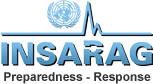 OUTSTANDING ISSUESOUTSTANDING ISSUESOUTSTANDING ISSUESOUTSTANDING ISSUESOUTSTANDING ISSUESOUTSTANDING ISSUESOUTSTANDING ISSUESIdentified Identified IssueIssueReferred toActioned Actioned OutcomeComplete?NoteDateTimeIssueIssueReferred toDateTimeOutcomeComplete?Note